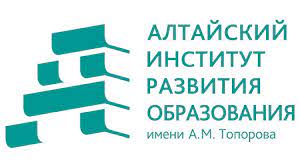 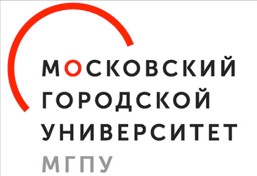 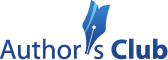 КАУ ДПО Алтайский институт развития образования ГАОУ ВО Московский городской педагогический университетНекоммерческое партнёрство «Авторский клуб» Руководителям и педагогическим работникам образовательных организаций, Руководителям методических объединений разного уровня, методистам,Работникам центров оценки качества образованияУважаемые коллеги! С 24 по 26 ноября 2021 г. в Алтайском крае состоится крупномасштабное образовательное событие – трехдневный практический семинариум«Новые результаты по ФГОС: диагностика и формирование»Темы встреч в рамках семинариума:24 ноября 2021 г. – «Современное школьное образование: деятельностный подход vs традиционный «знаниевый» подход» (программа в Приложении 1)25 ноября 2021 г. – «Проектирование и реализация деятельностных практик в школьной среде» (программа в Приложении 2)26 ноября 2021 г. – «Метапредметная диагностика: техники и методики» (программа в Приложении 3)Приглашаются руководители и педагогические работники образовательных организаций, руководители методических объединений разного уровня, методисты.Семинариум пройдет на базе МБОУ «Гимназия №42» города Барнаула. Возможно участие в очном или дистанционном формате.Руководитель и ведущий семинариума: В.А. Львовский, руководитель НП «Авторский клуб», заведующий лабораторией проектирования деятельностного содержания НИИ урбанистики и глобального образования МГПУ (Москва), учитель, тренер.Соведущие семинариума: А.Н. Львовская, М.А. Гончарова, Н.В. Решетникова и др. сотрудники лаборатории по сопровождению деятельностных практик АИРО им. А.М. Топорова, тренеры-технологи деятельностных образовательных практик.В программе: мозговые штурмы, проектирование, проведение и анализ уроков, занятий, образовательных событий, учительские тренинги и др. У каждого педагога будет уникальная возможность прямого общения с руководителем семинариума, а также тренерами-технологами, которым они смогут задать интересующие вопросы и получить на них квалифицированные ответы.Участие в семинаре – платное. Вы можете определить свой вариант (один, два или три дня) и форму (очная, дистанционная) участия в семинариуме. Предусмотрены скидки и бонусы участникам:Количество мест ограничено! Поспешите записаться на семинариум!Для участия в семинариуме необходимо до 15 ноября (включительно) 2021 г. записаться по ссылке http://webanketa.com/forms/6csk2dhn6gqk2rsr6cwkce9q/ и произвести оплату по реквизитам: Наименование организации: Индивидуальный предприниматель МИТИНА АЛЁНА АЛЕКСАНДРОВНАОГРНИП: 321222500019850ИНН организации: 223300162912
Номер расчетного счета: 40802810402000036440
Наименование банка: ПАО Сбербанк
Корреспондентский счет: 30101810200000000604
БИК: 040173604
Назначение платежа: Целевой взнос семинариум Иванова М.И. 1 день (или 2 дня, или 3 дня)По вопросам проживания можно обращаться в Гостиницы:«Учительская» (Алтайский край, г. Барнаул, ул. Пролетарская, 164) по тел. 8 (962) 812-79-96;«Русь» (Алтайский край, г. Барнаул, ул. Чкалова, 57-а) по тел. 8(800)775-00-21, 8(3852)35-43-82;«Алиса» (Алтайский край, г. Барнаул, проспект Социалистический, 54) по тел.  8(3852)630-999, 8-960-942-44-33;«Колос» (Алтайский край, г. Барнаул, ул. Молодёжная, 25) по тел. 8(800)301-97-67, 8(3852)62-97-67.По организационным вопросам: по тел. 8(3852)555-897 (доб. 2413); 8-906-944-72-69 Решетникова Наталья Валерьевна. Приложение 1ПрограммаСеминар «Современное школьное образование: деятельностный подход vs традиционный «знаниевый» подход»Дата проведения: 24.11.2021.Время проведения: 5.00-12.00 (время московское).Форма проведения: очная (возможно участие в дистанте).Цель семинара: повышение компетенций участников в своей профессиональной деятельности по реализации ФГОС 2 и переходу на ФГОС общего образования 3 поколения.Участники семинара: учителя общего образования, руководители методических объединений разного уровня, методисты, руководители образовательных организаций и их заместители.Семинар включает:Мозговой штурм по вопросам реализации ФГОС Посещение уроковТренинг учительских компетенций по трансформации знаниевого содержания в деятельностноеПроектирование технологической карты урока/учебного занятия/образовательного события в деятельностном форматеИндивидуальные консультации В.А. Львовского, тренеров-технологов деятельностных образовательных практикПриложение 2ПрограммаСеминар «Проектирование и реализация деятельностных практик в школьной среде»Дата проведения: 25.11.2021.Время проведения: 5.00-12.00 (время московское).Форма проведения: очная (возможно участие в дистанте).Цель семинара: приобретение участниками практических умений по созданию технологической карты урока/учебного занятия/образовательного события, её реализации и проведению деятельностного анализа.Участники семинара: учителя общего образования, руководители методических объединений разного уровня, методисты, руководители образовательных организаций и их заместители.Семинар включает:Пробы проведения урока/учебного занятия/образовательного события деятельностного типаПрактикум по проведению микро- и макроанализа урокаКонструирование модельных образовательных деятельностных практикТренинг учительских компетенцийПриложение 3ПрограммаСеминар «Метапредметная диагностика: техники и методики»Дата проведения: 26.11.2021.Время проведения: 5.00-12.00 (время московское).Форма проведения: очная (возможно участие в дистанте).Цель семинара: повышение компетенций педагогов в обеспечении качества школьного образования, отвечающего ФГОС 2 и 3 поколений.Участники семинара: учителя общего образования, руководители методических объединений разного уровня, методисты, руководители образовательных организаций и их заместители.Семинар включает:Проведение включенного наблюдения модельных уроков/учебных занятий/образовательных событий с последующим деятельностным анализомМозговой штурм по вопросам диагностики и формирования метапредметных компетенцийПедагогические техники включения в урок/учебное занятие/образовательное событие диагностики образовательных результатовКоличество днейФорма участияСтоимостьБонусыОдин день(первый семинар)Очная /дистант1000 р.Сертификат участника семинариума от АИРО + сертификат участника семинара от НП «Авторский клуб» (Москва)+цифровой пакет участникаДва дня(первый и второй семинары)Очная /дистант1500 р.Сертификат участника семинариума от АИРО + сертификат участника семинара от НП «Авторский клуб» (Москва)+цифровой пакет участника + печатные материалыТри дня(первый, второй и третий семинары)Очная /дистант2000 р.Сертификат участника семинариума от АИРО + сертификат участника семинара от НП «Авторский клуб» (Москва)+цифровой пакет участника + печатные материалы + приглашение на тренинги в цифровую мастерскую